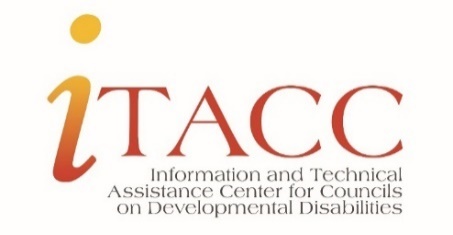 Emerging Practices GroupFocus:  Systems ChangeThe ITACC in collaboration with OIDD is hosting a 10-month Emerging Practices Group with a focus on Systems Change.  Participants will collaborate in an online setting from December 2020 to September 2021. The purpose for the Systems Change Emerging Practice group is:To provide a structure for an exchange of ideas about how to explain systems change.To learn from each other things that may help improve practices when explaining systems change and systems change efforts.To identify ways to advance the practice(s) of explaining systems change.To develop easy to understand materials to educate people about systems change.Who should consider joining? DD Council staff or current Council members with an interest in systems change and strengthening knowledge about systems change.  Group Recruitment GoalsTen (10) people from different Councils.People with different levels of experience and knowledge about systems change. Broad geographic representation.What is the benefit to you?You will increase your knowledge and understanding about systems change.You will be a creator and author.You will be a featured presenter at the FY 2021 TA Institute.You will be a first user of the created materials.You will be part of a group with a shared interest in systems change.What is the time commitment?Monthly meetings (90 minutes each).Reading and preparation for each meeting.If you are interested, what is next?Fill out the interest formReturn to Sheryl Matney (smatney@nacdd.org) by November 20, 2020.Emerging Practices Group Interest FormFocus:  Systems ChangeName Council How long have you been a staff member or Council member?If staff, what do your primary responsibilities include?If a Council member, tell us about your role(s) with the Council (committee assignments, leadership roles, etc.)How would you rate your knowledge about systems change?Low	Moderate	HighHow would you rate your experience in implementing systems change efforts?Minimal	Moderate	SignificantTell us about how you plan to contribute to the group (example: fresh perspectives, past experiences, ability to problem-solve, good listener, ability to say things plainly, etc.)